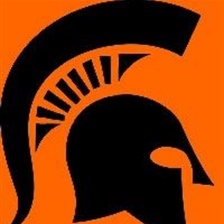 Boys and Girls Grades 4th, 5th, 6th , 7th  Saturday, March 7, 2020Solon High School	Solon Middle SchoolEntry Fee- $135 (*$35 non-refundable) $5 admissionNo coolers allowed- Concessions availableDeadline- February 14, 2020Circle one: Girls 4th	Girls 5th	Girls 6th 	Girls 7th	Awards for 1st		Boys 4th	Boys 5th	Boys 6th 	Boys 7th Team Name: ________________			Coach: ________________Email: _____________________			Cell: __________________Address: ___________________			Work: ____________________________________________*Entry deadline is 3 weeks prior to tourney/No refunds after that time*Tournament director reserves the right to change format due to weather*Certified officialsTeam Roster, Waiver, and Consent FormThe waiver and liability MUST BE SIGNED by a parent of each player to have a valid registration.I, the parent of guardian of the applicant agree that “Solon Dollars for Scholars” and all other individuals assisting in the tournament or event in any capacity will not be liable for any causes of actions, claims, and injuries arising out of the participation of the applicant, and hereby release all said groups and individual from such claims and liabilities.  The undersigned acknowledges that in all sports there are certain risks of physical injuries and all players participate at their own risk.  I, as legal guardian or parent of any applicant herby consent to the participation of the applicant in the “Solon Shootout” tournament or event under the above mentioned conditions.I, as the parent or legal guardian, by signing below, state that my child is in ample sports condition to participate in the tournament or event.  By signing this form, you exclude “Solon Dollars for Scholars”, any staff members, and volunteers from any normal injury and liability that might occur or labeled as normal sports injuries.  I have read and understand the above:Team Name: ___________________________  Coach: ___________________ Grade: ____________Player #		Player Name (print)			Parent Signature_______	______________________________	______________________________________________	______________________________	______________________________________________	______________________________	______________________________________________	______________________________	______________________________________________	______________________________	______________________________________________	______________________________	______________________________________________	______________________________	______________________________________________	______________________________	______________________________________________	______________________________	______________________________________________	______________________________	______________________________________________	______________________________	______________________________________________	______________________________	______________________________________________	______________________________	______________________________________________	______________________________	______________________________________________	______________________________	_______________________________________*Waiver must be turned in to tournament director prior to first gameSend Registration and form to:Nathan Wear1635 Apache Dr. NESolon, IA 52333Make checks payable to:Solon Dollars for ScholarsFor more info: Nathan.wear@gmail.com319-631-8659